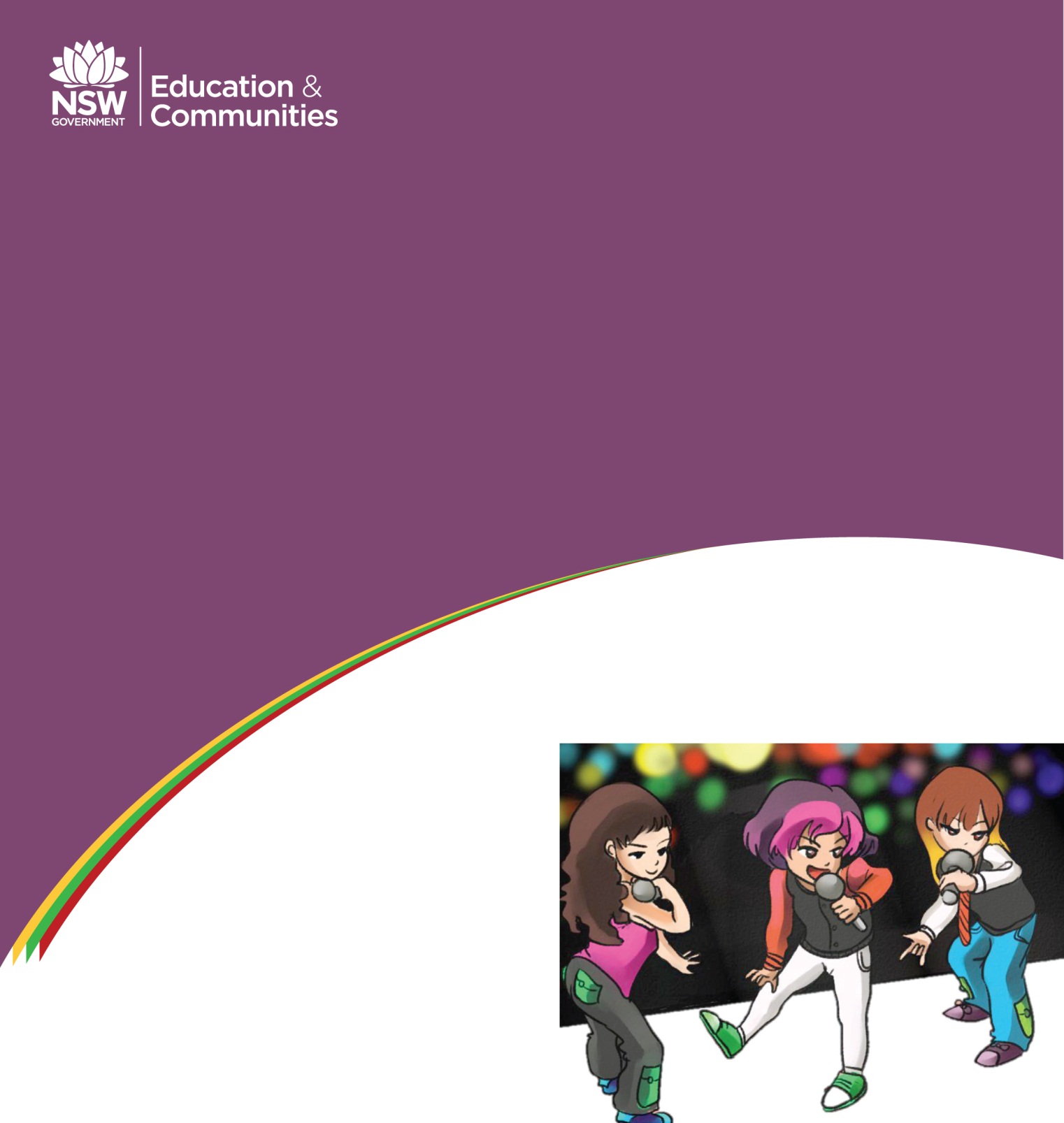 ARIRANGKorean Songs for Beginners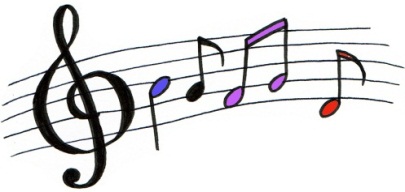 ContentsVowel song …………………………………………………………………………………………………. 3Greeting song ……………………………………………………………………………………………… 4Ganada song I ……………………………………………………………………………………………… 5Ganada song II …………………………………………………………………………………………….. 6Colour song …………………………………………………………………………………………………. 7Number song ………………………………………………………………………………………………. 8Zoo song ……………………………………………………………………………………………………… 9Days of the week song ………………………………………………………………………………… 10Sport song …………………………………………………………………………………………………… 11Food song ……………………………………………………………………………………………………. 12CopyrightThis resource contains information, data, documents, pages and images ('the material') prepared by the NSW Curriculum and Learning Innovation Centre (NSW CLIC). The material is subject to copyright under the Copyright Act 1968 (Cth), and it is owned by the State of New South Wales through the Department of Education and Communities although it may contain material that is owned by other parties.The Department of Education and Communities encourages the availability, dissemination and exchange of public information. You may copy, distribute, display, download and otherwise freely deal with the material for any purpose, on the condition that you include the copyright notice '© State of New South Wales through the Department of Education and Communities' on all uses.You must, however, obtain permission from the Department if you wish to:charge others for access to the work (other than at cost) include all or part of the work in advertising or a product for sale, or modify all or part of the work.To obtain such permission please contact NSW CLIC Business Development at clic.marketing@det.nsw.edu.auYou may publish the material to another website, however if you publish an entire document or publication, we prefer you to make a direct link to this website to ensure that the latest version is always displayed.DisclaimerIn compiling the information contained in and accessed through this website, NSW CLIC has used its best endeavours to ensure that the information is correct and current at the time of publication but takes no responsibility for any error, omission or defect therein.To the extent permitted by law, the Department of Education and Communities and NSW CLIC, its employees, agents and consultants exclude all liability for any loss or damage (including indirect, special or consequential loss or damage) arising from the use of, or reliance on the information contained herein, whether caused or not by any negligent act or omission. If any law prohibits the exclusion of such liability, the Department and NSW CLIC limits their liability to the extent permitted by law, for the resupply of the information.Third party sitesThis website may contain links to third party websites and resources. Neither the Department nor NSW CLIC are responsible for the condition or content of these sites or resources as they are not under the control of the Department or NSW CLIC.The NSW Department of Education and Communities would like to acknowledge the following people and organisations who have contributed to the development of this resource and whose material has been used:Vowel song여우야 여우야 뭐하니?  yeo-u-ya   yeo-u-ya   mwo-ha-ni?아야어여 오요우유 으이 a-ya-eo-yeo  o-yo-u-yu   eu- i [repeat 4 times]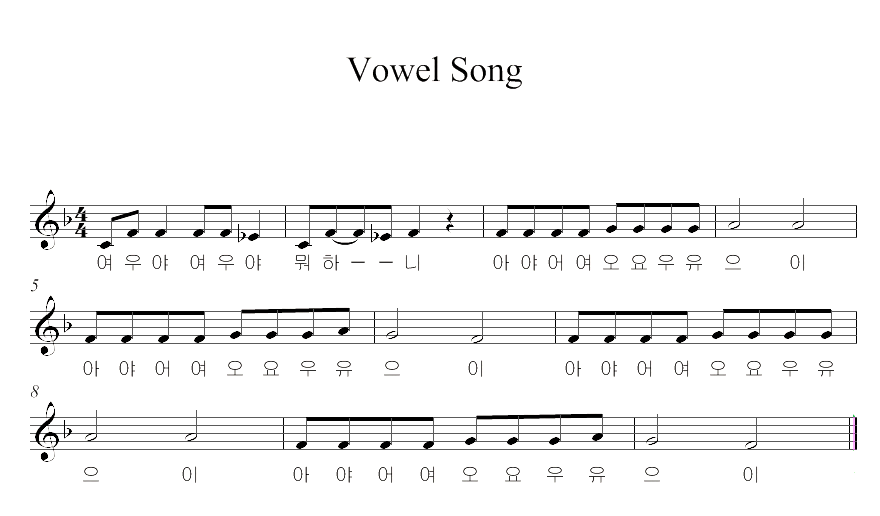 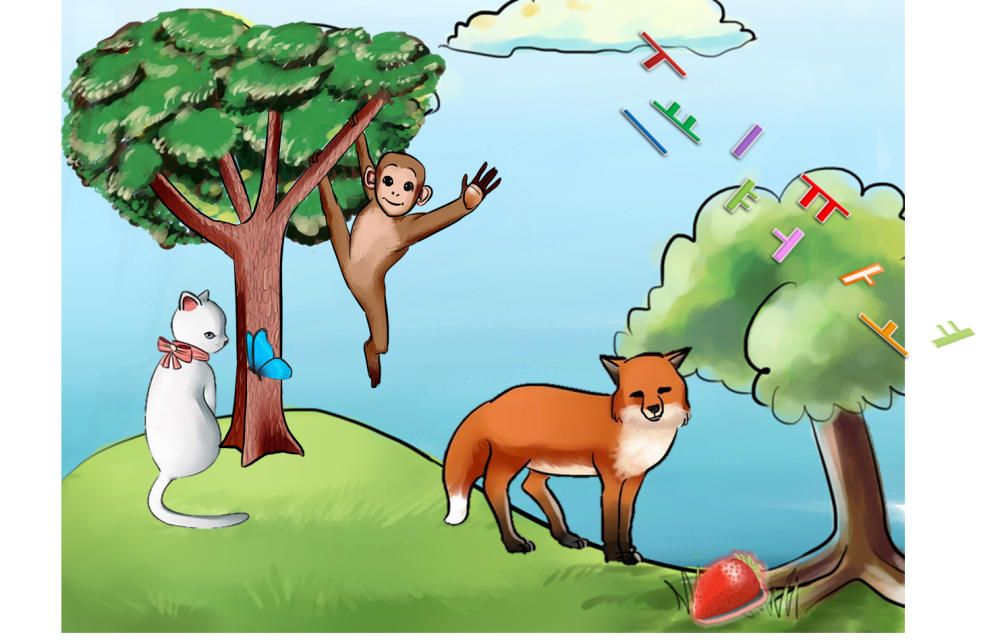 Greeting song안녕, 안녕하세요 an-nyeong, an-nyeong-ha-se-yo만나서 반가워요man-na-seo ban-ga-wa-yo안녕, 안녕하세요an-nyeong, an-nyeong-ha-se-yo저는 수지예요jeo-neun-susie-ye-yo안녕, 안녕하세요an-nyeong, an-nyeong-ha-se-yo만나서 반가워요 man-na-seo ban-ga-wa-yo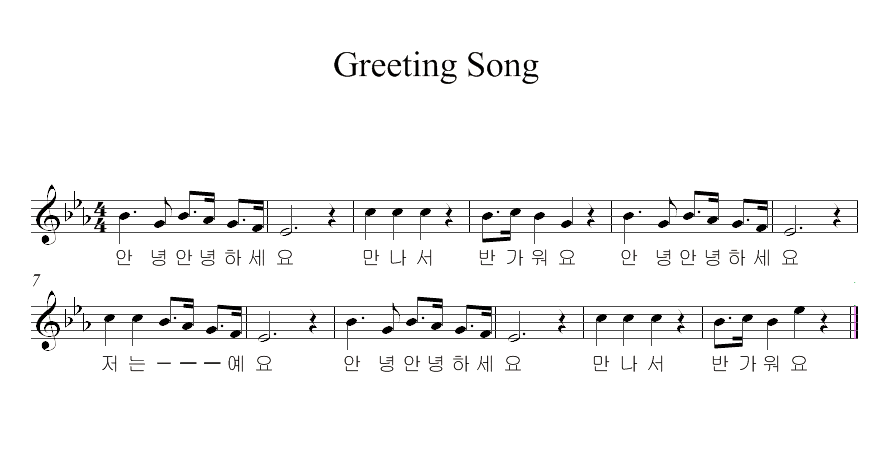 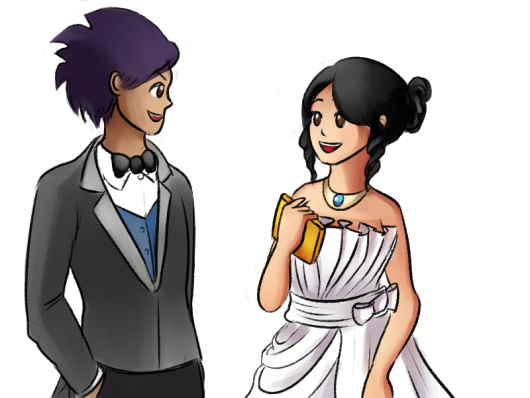 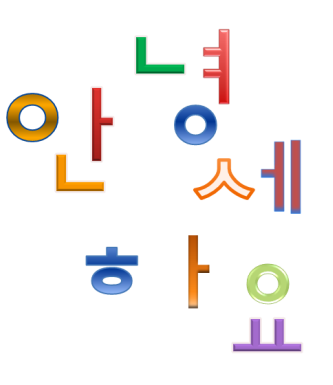 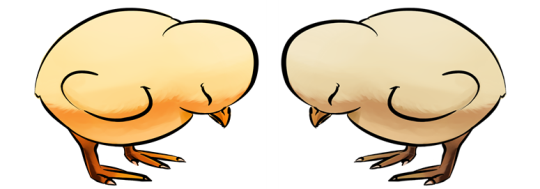 Ganada song I가나다라마바사아자차카타파하ga-na-da-ra-ma-ba-sa-a-ja-cha-ka-ta-pa-ha가나다라마바사아자차카타파하ga-na-da-ra-ma-ba-sa-a-ja-cha-ka-ta-pa-ha가나 가나 가나 가나 가나다ga-na ga-na ga-na ga-na ga-na-da가나다라마바사아ga-na-da-ra-ma-ba-sa-a가나 가나 가나 가나 가나다ga-na ga-na ga-na ga-na ga-na-da자 차 카 타 파 하 ja-cha-ka-ta-pa-ha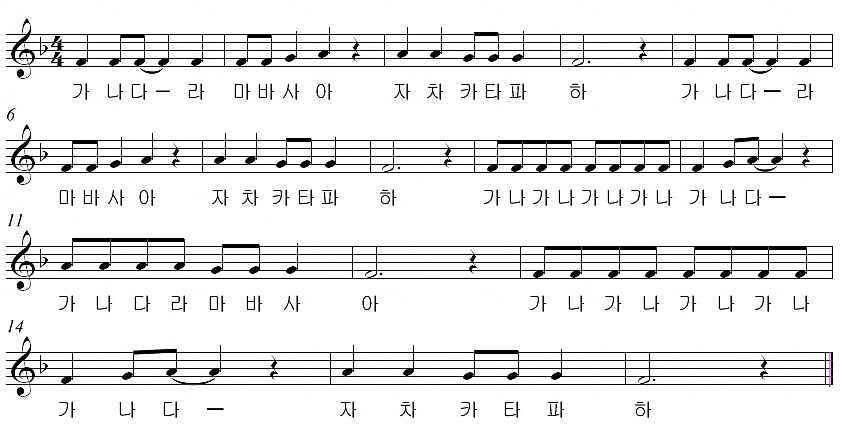 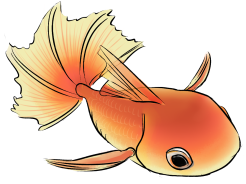 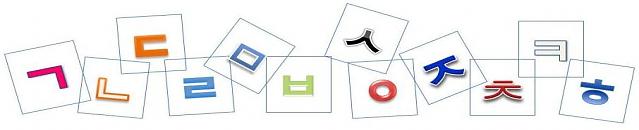 Ganada song II 가나다라마바사아자차카타파하ga-na-da-ra-ma-ba-sa-a-ja-cha-ka-ta-pa-ha가나다라마바사아자차카타파하ga-na-da-ra-ma-ba-sa-a-ja-cha-ka-ta-pa-ha가나다 가나다라마ga-na-da ga-na-da-ra-ma가나다라마바사아ga-na-da-ra-ma-ba-sa-a가나다 가나다라마ga-na-da-ga-na-da-ra-ma가나다라마바사아자차카타파하ga-na-da-ra-ma-ba-sa-a-ja-cha-ka-ta-pa-ha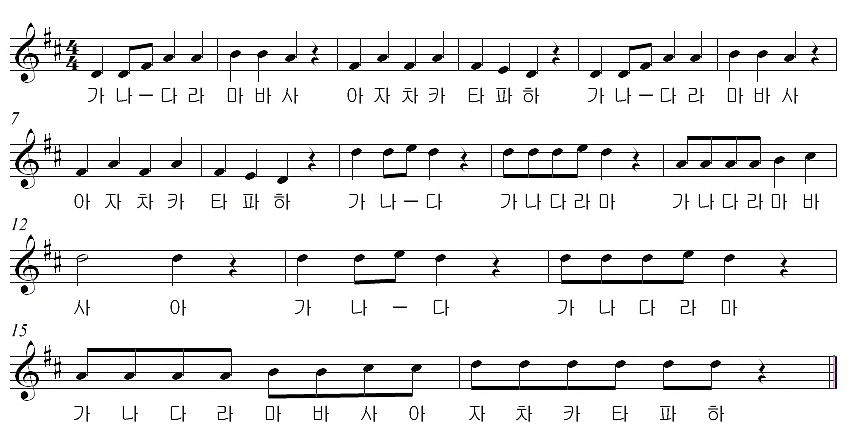 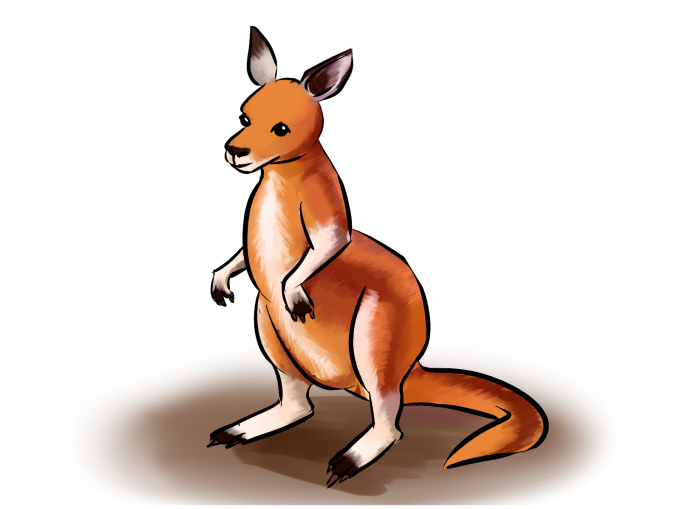 Colour song빨간색 주황색 노란색 ppal-gan-saek juh-wang-saek no-ran-saek 초록색 파란색 남색 보라색 cho-rok-saek pa-ran-saek nam-saek bo-ra-saekI can sing a 무지개, I can sing a mu-ji-gae,Sing a 무지개, sing a 무지개 sing a mu-ji-gae, sing a mu-gi-gae.빨 주 노 초 파 남 보ppal-ju-no-cho-pa-nam-bo빨 주 노 초 파 남 보ppal-ju-no-cho-pa-nam-bo빨 주 노 초 파 남 보ppal-ju-no-cho-pa-nam-boI can sing a 무지개, I can sing a mu-ji-gae,Sing a 무지개, sing a 무지개 sing a mu-ji-gae, sing a mu-gi-gae.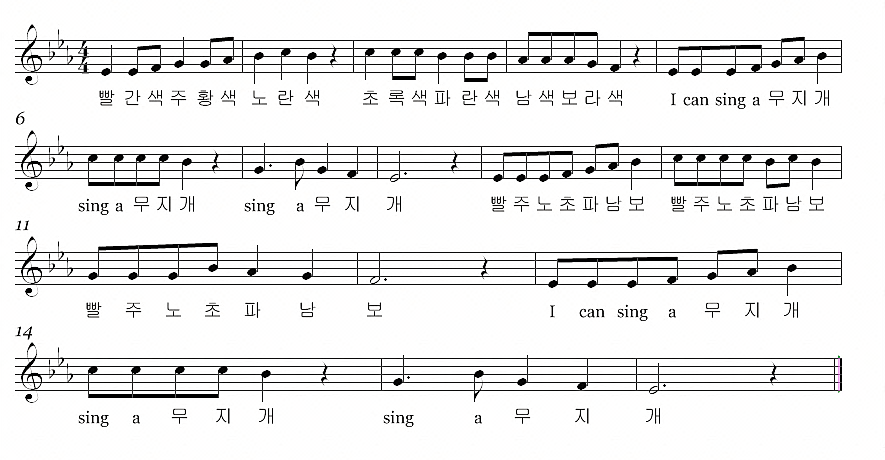 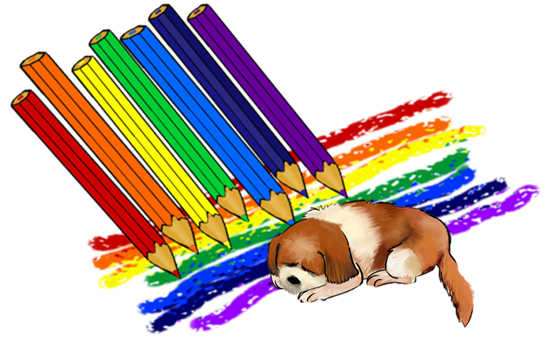 Number song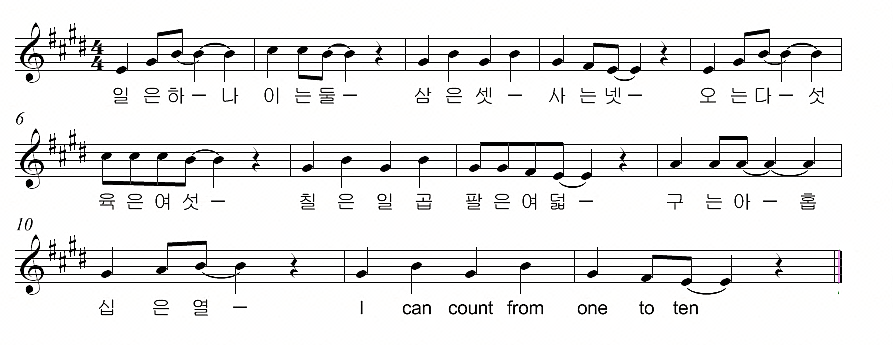 Zoo song코끼리는 어디에 있어요? ko-kki-ri-neun eodie iseoyo?코알라 앞에 있어요 ko-al-la ap-e i-seo-yo.기린은 어디에 있어요? gi-rin-eun eo-di-e i-seo-yo?코알라 옆에 있어요 ko-al-la yeop-e i-seo-yo.앞에 앞에 앞에 앞으로ap-e ap-e ap-e ap-eu-ro옆에 옆에 옆에 옆으로yeop-e yeop-e yeop-e yeop-eu-ro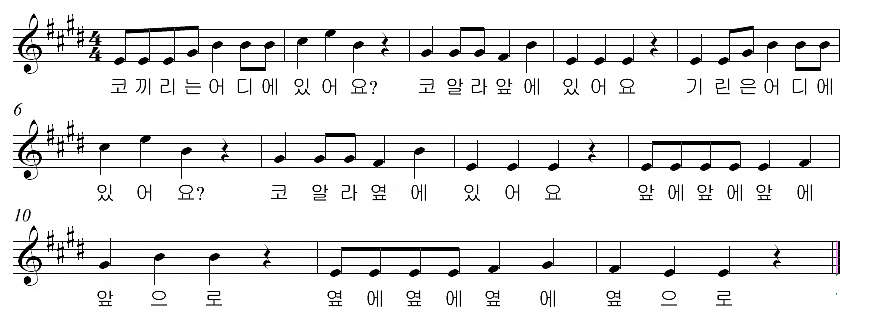 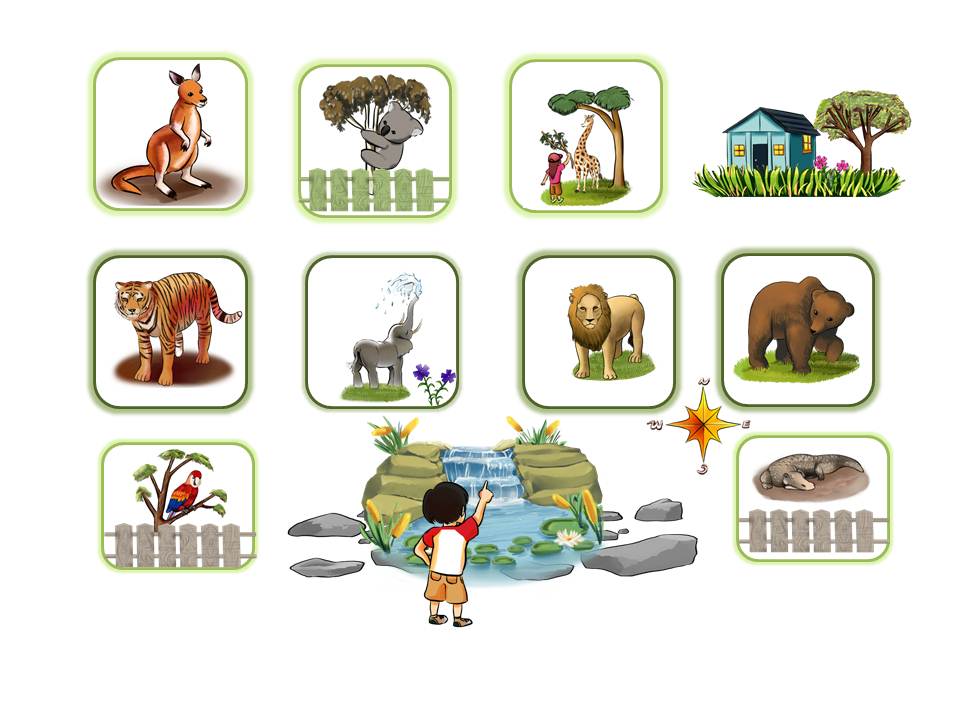 Days of the week song[To the tune of ‘Old MacDonald had a farm’]월 화 수 목 금 토 일 [그래 그래서] wol hwa su mog geum to il [geu-rae geu-rae-seo]토요일에 태권도를 해 [그래 그래서] to-yo-il-e tae-kwon-do-reul  hae [geurae geuraeseo]예서 야! 야! 얍! ye-seo ya! ya! yap!  제서 야! 야! 얍! Je-seo ya! ya! yap!  예서 야! 제서 야! ye-seo  ya! je-seo ya!   예서 야! 야! 얍! ye-seo ya! ya! yap!월 화 수 목 금 토 일 [그래 그래서] wol hwa su mog geum to il [geu-rae geu-rae-seo] 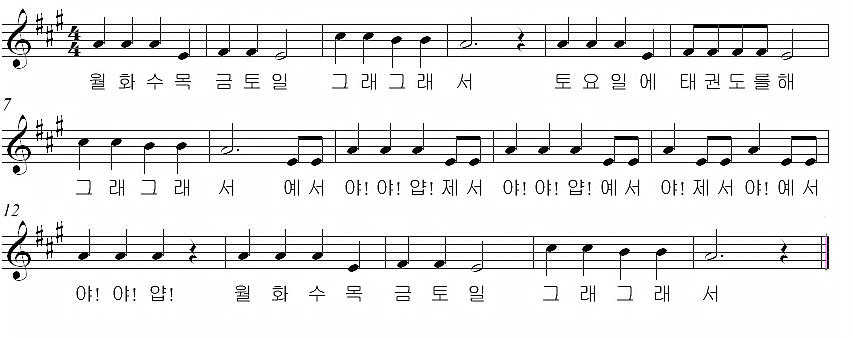 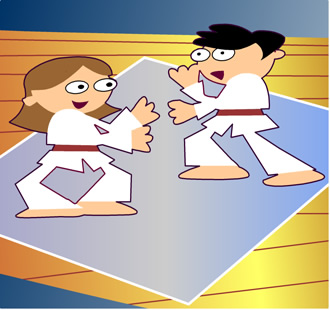 Sport song[To the tune of ‘Incy Wincy Spider’]축구  할 수 있어요 chuk-gu hal su i-seo-yo농구 할 수 있어요 nong-gu hal su i-seo-yo씨름 조금 할 수 있어요 ssi-reum jo-geum hal su i-seo-yo하지만 수영, 수영은 못 해요 ha-ji-man su-yeong, su-yeong-eun mot hae-yo축구  할 수 있어요 chuk-gu hal su i-seo-yo농구 할 수 있어요 nong-gu hal su i-seo-yo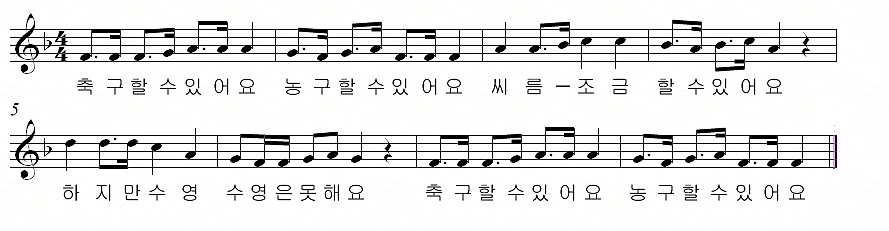 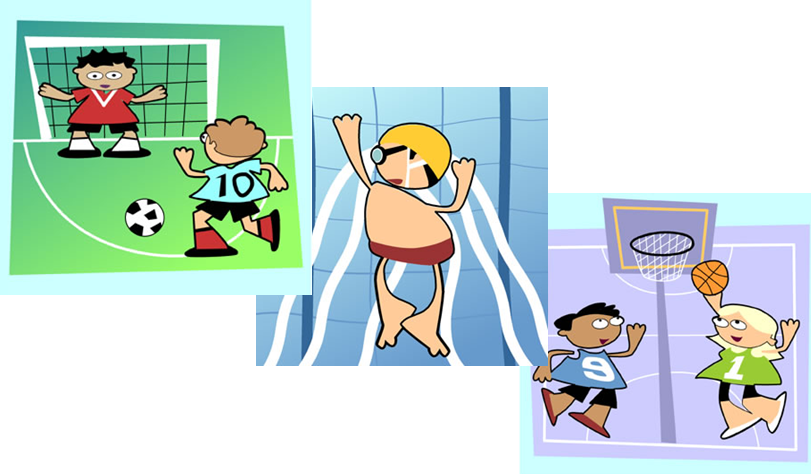 Food song1일 이 일 이 삼 사 il e il e sam saI want to eat something eat something eat something먹어요 먹어요 불고기를 먹어요meo-geo-yo meo-geo-yo bul-go-gi-reul meo-geo-yo오 륙 오 륙 칠 팔o ryuk o ryuk chil palI want to drink something drink something drink something마셔요 마셔요 주스를 마셔요ma-syeo-yo ma-syeo-yo ju-seu-reul ma-syeo-yo일이 일이 삼사 오륙 오륙 칠 팔il ri il ri sam sa oryuk oryuk chil pal 일 이 삼 사 오륙 칠 팔 구 십il ri sam sa oryuk chil pal gu sip2하나 둘 셋 넷 hana dul set net아침에 무엇을 먹었어요 먹었어 achim-e mueoseul meogeo-seoyo meogeo-seo밥하고 반찬을 먹었어요 먹었어 bapago banchan-eul meogeo-seoyo meogeo-seo다섯 여섯 일곱 여덟 daseot yeoseot ilgop yeodeol점심에 무엇을 마셨어요 마셨어 jeomsim-e mueoseul ma-syeo-seo-yo ma-syeo-seo오렌지 주스를 마셨어요 마셨어 orenji juseu-reul ma-syeo-seo-yo ma-syeo-seo하나 둘 셋 넷 다섯 여섯 일곱 여덟 hana dul set net daseot yeoseot ilgop yeodeol일 이 삼 사 오륙 칠 팔 구 십 il ri sam sa oryuk chil pal gu sip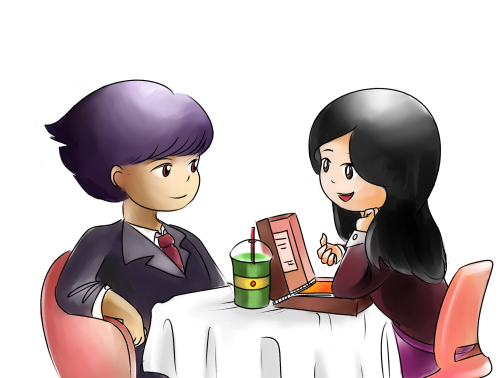 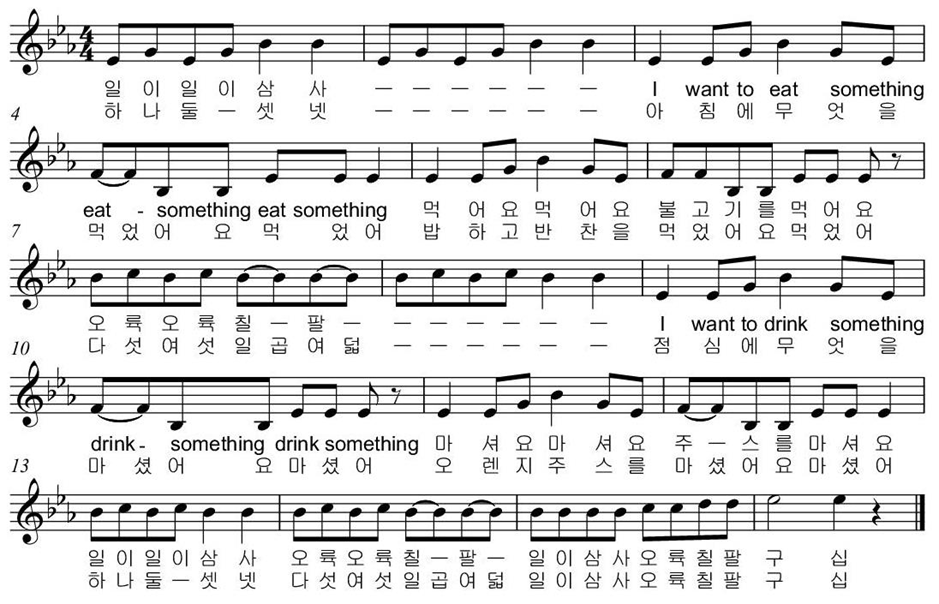 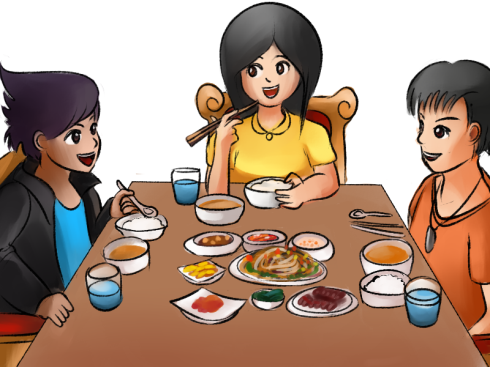 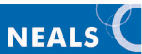 This material is licensed under the National Educational Access Licence for Schools (NEALS). Schools administered or represented by parties to NEALS may freely reproduce and/or make available online or electronically transmit this material in whole or part for educational uses.Illustrations:Joanne Lee-JungSong composition:Joo Yoon Lee & Sena LeeVoices:Sena Lee & Joo Yoon Lee일은 하나 ir-eun ha-na이는 둘 i-neun dul삼은 셋 sam-eun set사는 넷 sa-neun net오는 다섯 o-neun da-seot육은 여섯 yug-eun nyeo-seot칠은 일곱 chi-reun il-gop팔은 여덟 pa-reun nyeo-deol구는 아홉 gu-neun a-hop십은 열 sib-eun nyeolI can count from one to ten.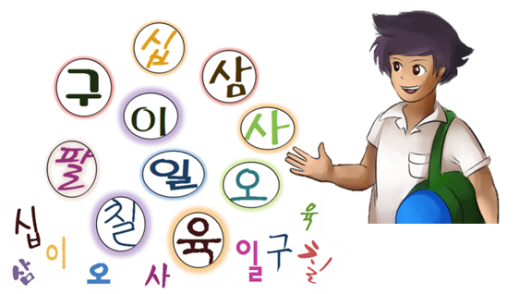 